1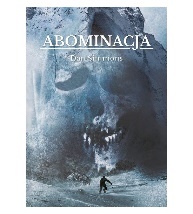 60820Simmons, Dan2020.160820Abominacja :Vesper,2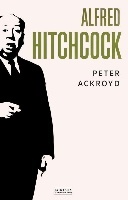 60822Ackroyd, Petercopyright 2017.260822Alfred Hitchcock /Zysk i S-ka Wydawnictwo,3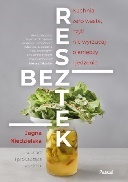 60830Niedzielska, Jagna2019.360830Bez resztek :Wydawnictwo Pascal,4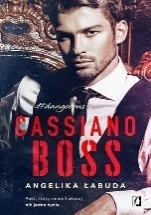 60831Łabuda, Angelika2020.460831Cassiano Boss /Wydawnictwo Kobiece ,5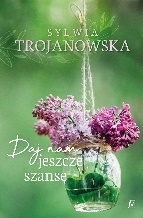 60834Trojanowska, Sylwia2020.560834Daj nam jeszcze szansę /Czwarta Strona - Grupa Wydawnictwa Poznańskiego,6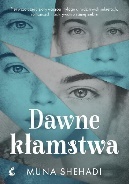 60835Shehadi, Muna2020.660835Dawne kłamstwa /Wydawnictwo Sonia Draga,7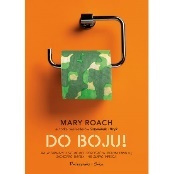 60838Roach, Mary2020.760838Do boju ! :Prószyński Media,8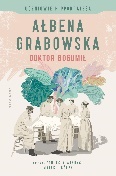 60839Grabowska-Grzyb, Ałbena2020.860839Doktor Bogumił /Marginesy,9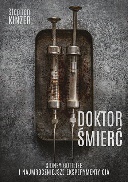 60840Kinzer, Stephen2020.960840Doktor Śmierć :Znak Litera Nova,10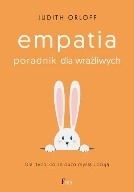 60846Orloff, Judith2020.1060846Empatia :Feeria Wydawnictwo - Wydawnictwo JK,11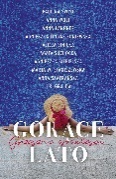 60849Gorące lato :2020.1160849Gorące lato :Akurat,12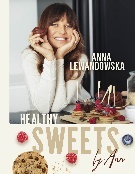 60851Lewandowska, Annacopyright 2020.1260851Healthy sweets by Ann /Burda Media Polska,13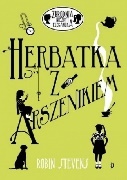 60852Stevens, Robincopyright 2017.1360852Herbatka z arszenikiem /Wydawnictwo Juka-91,14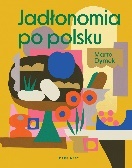 60853Dymek, Marta2020.1460853Jadłonomia po polsku /Wydawnictwo Marginesy,15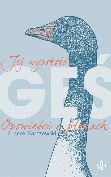 60856Karczewski, Jacek2019.1560856Jej wysokość gęś :Wydawnictwo Poznańskie,16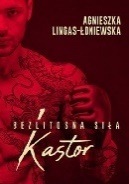 60857Lingas-Łoniewska, Agnieszkacopyright 2019.1660857Kastor /Burda Książki - Burda Media Polska,17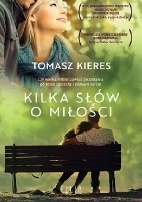 60859Kieres, Tomasz2020.1760859Kilka słów o miłości /Wydawnictwo Filia,18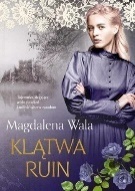 60860Wala, Magdalenacopyright 2020.1860860Klątwa ruin /Publicat S.A.19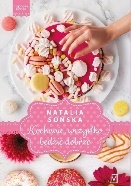 60863Sońska, Nataliacopyright 2020.1960863Kochanie, wszystko będzie dobrze /Grupa Wydawnictwa Poznańskiego- Czwarta Strona,20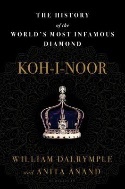 60864Dalrymple, William2019.2060864Koh-i-noor :Oficyna Literacka Noir Sur Blanc,21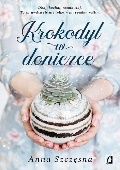 60866Szczęsna, Anna2020.2160866Krokodyl w doniczce /Wydawnictwo Kobiece,22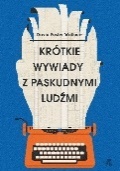 60867Wallace, David Foster2020.2260867Krótkie wywiady z paskudnymi ludźmi /Wydawnictwo W.A.B. - Grupa Wydawnicza Foksal,23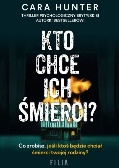 60868Hunter, Cara2020.2360868Kto chce ich śmierci? /Filia,24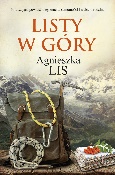 60869Lis, Agnieszkacopyright 2020.2460869Listy w góry /Skarpa Warszawska,25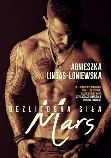 60872Lingas-Łoniewska, Agnieszkacopyright 2020.2560872Mars /Burda Książki,26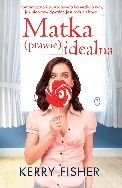 60874Fisher, Kerry2020.2660874Matka (prawie) idealna /Wydawnictwo Literackie,27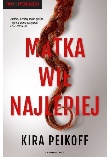 60875Peikoff, Kiracopyright 2020.2760875Matka wie najlepiej /Czarna Owca,28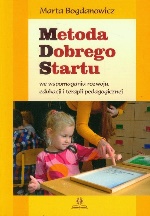 60876Bogdanowicz, Marta2018.2860876Metoda Dobrego Startu we wspomaganiu rozwoju, edukacji i terapii pedagogicznej /Harmonia Universalis,29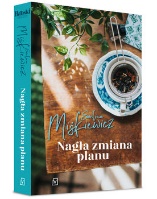 60881Miśkiewicz, Ewelinacopyright 2020.2960881Nagła zmiana planu /Czwarta Strona,30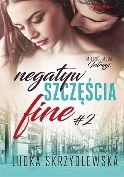 60882Skrzydlewska, Ludka2020.3060882Negatyw szczęścia :Helion,31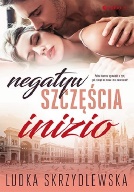 60883Skrzydlewska, Ludka2020.3160883Negatyw szczęścia :Helion,32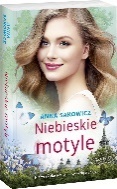 60886Sakowicz, Annacopyright 2020.3260886Niebieskie motyle /Edipresse Kolekcje,33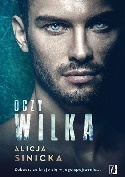 60887Sinicka, Alicja2020.3360887Oczy wilka /Wydawnictwo Kobiece,34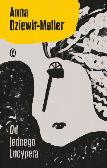 60888Dziewit-Meller, Anna2020.3460888Od jednego Lucypera /Wydawnictwo Literackie,35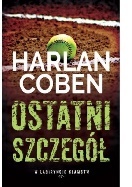 60891Coben, Harlan2018.3560891Ostatni szczegół /Albatros - Andrzej Kuryłowicz,36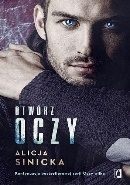 60893Sinicka, Alicja2020.3660893Otwórz oczy /Wydawnictwo Kobiece,37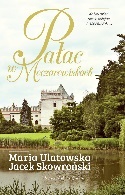 60894Ulatowska, Maria2020.3760894Pałac w Moczarowiskach /Prószyński Media,38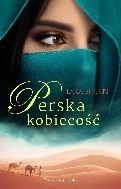 60895Shukri, Laila2020.3860895Perska kobiecość /Prószyński Media,39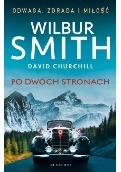 60896Po dwóch stronach /2020.3960896Po dwóch stronach /Albatros,40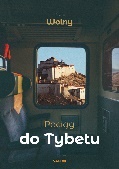 60897Wolny, Majacopyright 2020.4060897Pociąg do Tybetu /Mando,41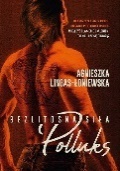 60898Lingas-Łoniewska, Agnieszkacopyright 2019.4160898Polluks /Burda Książki,42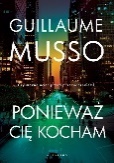 60899Musso, Guillaume2020.4260899Ponieważ cię kocham /Albatros,43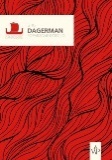 60900Dagerman, Stig2020.4360900Poparzone dziecko /Wydawnictwo Poznańskie,44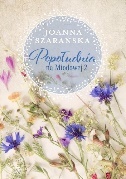 60901Szarańska, Joannacopyright 2020.4460901Popołudnia na Miodowej.Czwarta Strona - Grupa Wydawnictwa Poznańskiego,45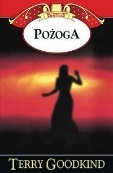 60903Goodkind, Terry2015.4560903Pożoga /Dom Wydawniczy Rebis,46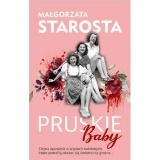 60904Starosta, Małgorzata2019.4660904Pruskie Baby /Wydawnictwo Vectra,47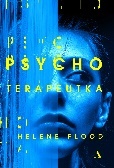 60905Flood, Helenecopyright 2020.4760905Psychoterapeutka /Agora,48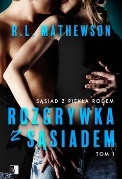 60906Mathewson, R.L.2020.4860906Rozgrywka z sąsiadem /Wydawnictwo NieZwykłe,49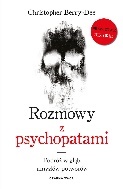 60907Berry-Dee, Christopher2020.4960907Rozmowy z psychopatami /Wydawnictwo Czarna Owca,50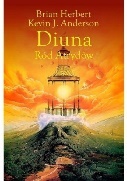 60908Herbert, Brian2020.5060908Diuna - ród Atrydów /Dom Wydawniczy Rebis,51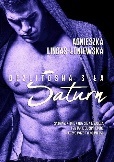 60910Lingas-Łoniewska, Agnieszkacopyright 2020.5160910Saturn /Burda Książki,52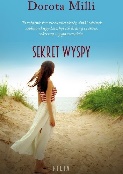 60911Milli, Dorota2020.5260911Sekret wyspy /Wydawnictwo Filia,53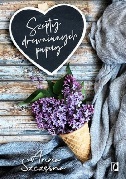 60913Szczęsna, Anna2020.5360913Szepty drewnianych papug /Wydawnictwo Kobiece,54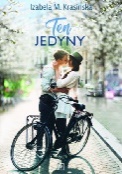 60917Krasińska, Izabela M.copyright 2020.5460917Ten jedyny /Czwarta Strona - Grupa Wydawnictwa Poznańskiego,55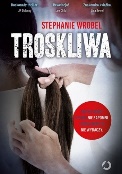 60920Wrobel, Stephanie2020.5560920Troskliwa /Wydawnictwo Otwarte,56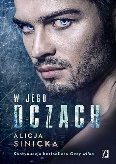 60922Sinicka, Alicja[2019].5660922W jego oczach /Wydawnictwo Kobiece,57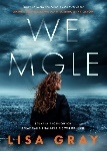 60924Gray, Lisacopyright 2020.5760924We mgle /Burda Książki,58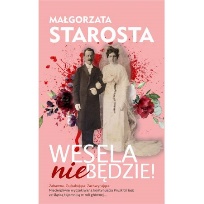 60925Starosta, Małgorzata2020.5860925Wesela nie będzie! /Vectra,59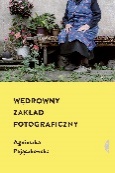 60926Pajączkowska, Agnieszka2019.5960926Wędrowny zakład fotograficzny /Wydawnictwo Czarne,60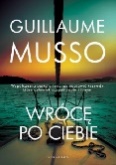 60928Musso, Guillaume2020.6060928Wrócę po ciebie /Albatros,61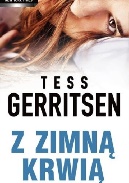 60931Gerritsen, Tesscopyright 2020.6160931Z zimną krwią /HarperCollins Polska,62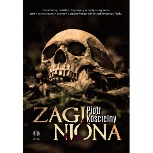 60933Kościelny, Piotr2020.6260933Zaginiona /Initium Wydawnictwo,63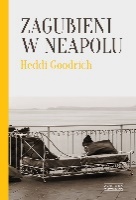 60934Goodrich, Heddicopyright 2020.6360934Zagubieni w Neapolu /Zysk i S-ka Wydawnictwo,64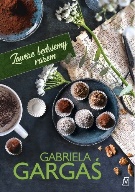 60935Gargaś, Gabrielacopyright 2020.6460935Zawsze będziemy razem /Czwarta Strona - Grupa Wydawnictwa Poznańskiego,65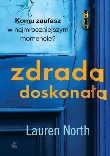 60938North, Lauren2020.6560938Zdrada doskonała /W.A.B. - Grupa Wydawnicza Foksal,66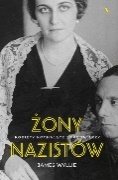 60945Wyllie, James2020.6660945Żony nazistów :Wydawnictwo Agora,67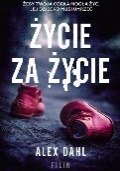 60946Dahl, Alex2020.6760946Życie za życie /Wydawnictwo Filia,68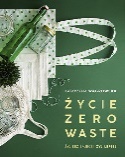 60947Wągrowska, Katarzyna2019.6860947Życie zero waste :Znak Litera Nova - Społeczny Instytut Wydawniczy Znak,1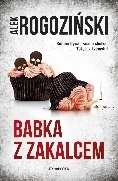 60949Rogoziński, Alekcopyright 2020.160949Babka z zakalcem /Skarpa Warszawska,2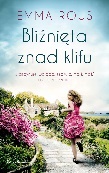 60952Rous, Emma2020.260952Bliźnięta znad klifuWydawnictwo Świat Książki,3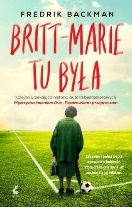 60953Backman, Fredrik2020.360953Britt-Marie tu była /Wydawnictwo Sonia Draga,4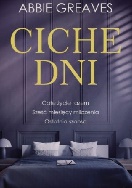 60955Greaves, Abbie2020.460955Ciche dni /Muza Warszawskie Wydawnictwo Literackie,5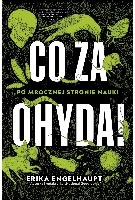 60958Engelhaupt, Erika2020.560958Co za ohyda! :Burda Media Polska Sp. z o.o.,6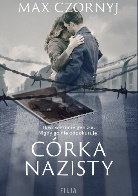 60959Czornyj, Maksymilian2020.660959Córka nazisty /Wydawnictwo Filia,7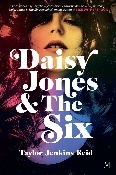 60960Reid, Taylor Jenkinscopyright 2020.760960Daisy Jones & The Six /Czwarta Strona - Grupa Wydawnictwa Poznańskiego,8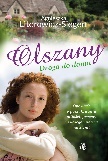 60962Litorowicz-Siegert, Agnieszka2019.860962Olszany :W.A.B. - Grupa Wydawnicza Foksal,9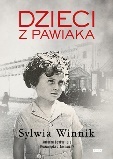 60963Winnik, Sylwia2020.960963Dzieci z Pawiaka /Wydawnictwo Znak,10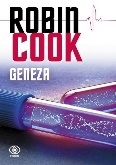 60968Cook, Robin2020.1060968Geneza /Rebis,11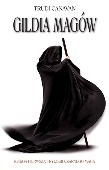 60969Canavan, Trudi2017.1160969Gildia Magów /Galeria Książki ;12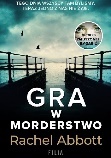 60970Abbott, Rachel2020.1260970Gra w morderstwo /Filia,13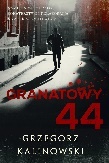 60971Kalinowski, Grzegorz2020.1360971Granatowy 44 /Wydawca Agencja Wydawniczo-Reklamowa,14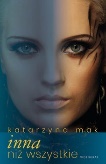 60974Mak, Katarzyna2020.1460974Inna niż wszystkie /Videograf,15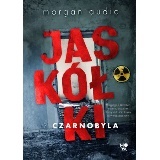 60978Audic, Morgan2020.1560978Jaskółki z Czarnobyla /Mova,16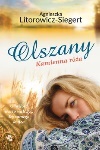 60979Litorowicz-Siegert, Agnieszka2020.1660979Olszany :W.A.B. - Grupa Wydawnicza Foksal,17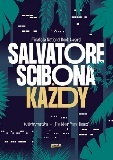 60980Scibona, Salvatore2020.1760980KażdyZnak,18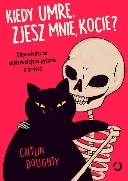 60982Doughty, Caitlin2020.1860982Kiedy umrę, zjesz mnie, kocie? :Wydawnictwo Otwarte,19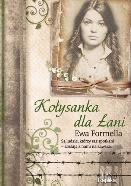 60986Formella, Ewacopyright 2020.1960986Kołysanka dla Łani /Wydawnictwo Replika,20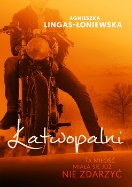 60991Lingas-Łoniewska, Agnieszkacopyright 2020.2060991Łatwopalni /Burda Książki,21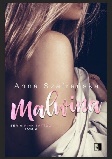 60992Szafrańska, Anna2020.2160992Malwina /Wydawnictwo Niezwykłe,22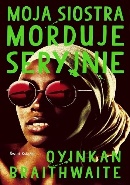 60997Braithwaite, Oyinkan2020.2260997Moja siostra morduje seryjnie /Świat Książki Wydawnictwo,23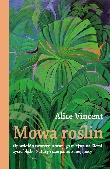 60998Vincent, Alice2020.2360998Mowa roślin :Muza,24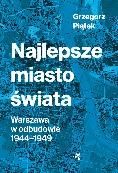 60999Piątek, Grzegorz2020.2460999Najlepsze miasto świata :Wydawnictwo WAB,25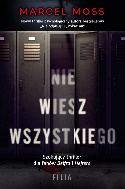 61000Moss, Marcel2020.2561000Nie wiesz wszystkiego /Filia,26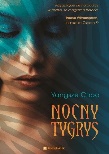 61002Choo, Yangsze2020.2661002Nocny tygrys /Poradnia K,27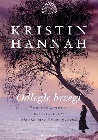 61004Hannah, Kristin2020.2761004Odległe brzegi /Świat Książki,28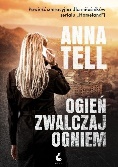 61006Tell, Anna2020.2861006Ogień zwalczaj ogniem /Wydawnictwo Sonia Draga,29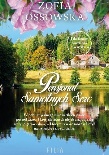 61008Ossowska, Zofia2020.2961008Pensjonat Samotnych Serc /Filia,30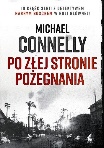 61010Connelly, Michael2020.3061010Po złej stronie pożegnania /Wydawnictwo Sonia Draga,31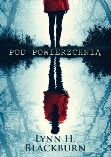 61011Blackburn, Lynn H.2020.3161011Pod powierzchnią /Dreams,32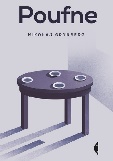 61012Grynberg, Mikołaj2020.3261012Poufne /Czarne,33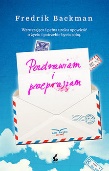 61013Backman, Fredrik2020.3361013Pozdrawiam i przepraszam /Wydawnictwo Sonia Draga,34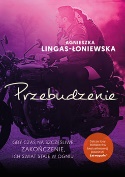 61014Lingas-Łoniewska, Agnieszkacopyright 2020.3461014Przebudzenie /Burda Książki,35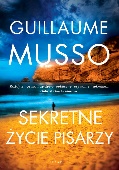 61018Musso, Guillaume2020.3561018Sekretne życie pisarzy /Albatros,36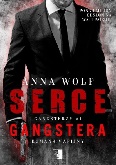 61020Wolf, Anna2020.3661020Serce gangstera /Wydawnictwo NieZwykłe,37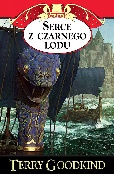 61021Goodkind, Terry2020.3761021Serce z czarnego lodu /Dom Wydawniczy Rebis,38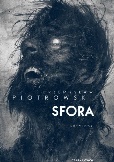 61022Piotrowski, Przemysław2020.3861022SforaWydawnictwo Czarna Owca,39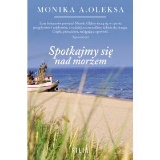 61025Oleksa, Monika A.2020.3961025Spotkajmy się nad morzem /Filia,40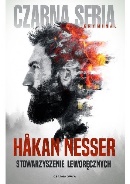 61027Nesser, HåkanCopyright 2020.4061027Stowarzyszenie leworęcznychCzarna Owca,41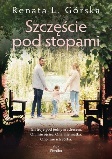 61028Górska, Renata L.copyright 2020.4161028Szczęście pod stopami /Wydawnictwo Replika,42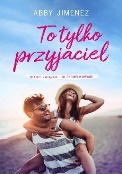 61029Jimenez, Abby2020.4261029To tylko przyjaciel /Warszawskie Wydawnictwo Literackie Muza,43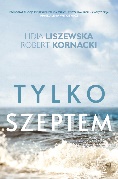 61033Liszewska, Lidiacopyright 2020.4361033Tylko szeptem /Czwarta Strona - Grupa Wydawnictwa Poznańskiego,44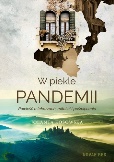 61036Kosowska, Jolanta2020.4461036W piekle pandemii :Wydawnictwo Novae Res,45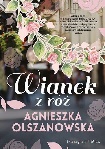 61038Olszanowska, Agnieszka2020.4561038Wianek z róż /Prószyński Media,46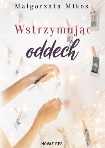 61040Mikos, Małgorzata2020.4661040Wstrzymując oddech /Novae Res,47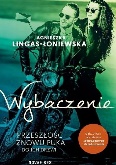 61041Lingas-Łoniewska, Agnieszkacop. 2020.4761041Wybaczenie /Novae Res - Wydawnictwo Innowacyjne,48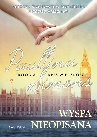 61042Simons, Paullina2020.4861042Wyspa nieopisana /Świat Książki,49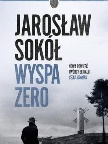 61043Sokół, Jarosławcopyright 2020.4961043Wyspa zero /Wydawnictwo Dolnośląskie - Oddział Publicat,50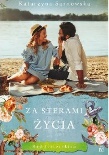 61044Sarnowska, Katarzyna2020.5061044Za sterami życia /Czwarta Strona - Grupa Wydawnictwa Poznańskiego,51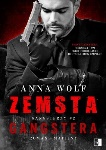 61048Wolf, Anna2020.5161048Zemsta gangstera /Wydawnictwo NieZwykłe,52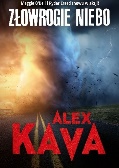 61050Kava, Alexcopyright 2020.5261050Złowrogie niebo /HarperCollins Polska,53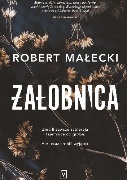 61054Małecki, Robertcopyright 2020.5361054Żałobnica /Czwarta Strona - Grupa Wydawnictwo Poznańskiego,54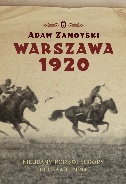 61055Zamoyski, Adam2020.5461055Warszawa 1920 :Wydawnictwo Literackie,